Contexte professionnelLa société est confrontée depuis quelques mois à un accroissement significatif de l’absentéisme des salariés, notamment au service production.Par ailleurs, plusieurs salariés ont donné leur démission et ont dû être remplacés par du personnel moins compétents, ce qui nuit à la qualité de la production.M. Tardy a cherché à faire le point avec divers salariés afin de comprendre la situation.Les récriminations suivantes sont apparues :L’entreprise n’offre pas suffisamment de perspectives d’évolution, Certains regrettent de travailler dans une entreprise au sein e laquelle ils ne se trouvent pas bien intégrés.Les conditions de travail sont difficiles et l’ergonomie des locaux est insuffisante : manque de lumière, température mal régulée, mauvaise insonorisation, etc.Les espaces de travail sont trop petits et les postes informatiques ne fonctionnent pas bien.La direction et les chefs de service ne laissent pas suffisamment d’autonomie et d’initiative aux salariés, et ils n’écoutent pas ce que le personnel a à dire.Il existe de trop nombreuses tensions entre les salariés, beaucoup regrettent de ne pas travailler dans une équipe soudée et solidaire.Les chefs sont trop autoritaires, trop exigeants et ne demandent jamais l’avis de leurs employés. Les emplois sont sous qualifiés, peu valorisants et le travail réalisé n’est pas reconnu à sa juste valeur.Les salaires ne sont pas suffisants par rapport au travail demandé.Des femmes se plaignent d’être moins payées que les hommes.Certains se sentent inutiles et regrettent qu’il n’y ait pas plus de communications avec la hiérarchie.Travail à faire Proposez un questionnaire détaillé destiné à faire le point sur le climat social et les sources de conflits.Mission 2 – Analyser le climat social Mission 2 – Analyser le climat social 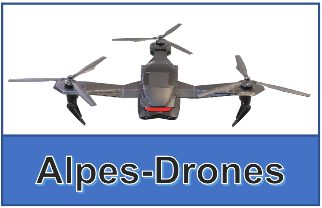 Durée : 1 h 10’ou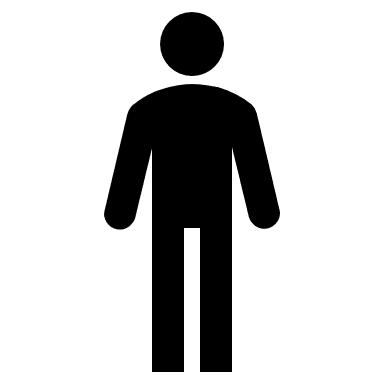 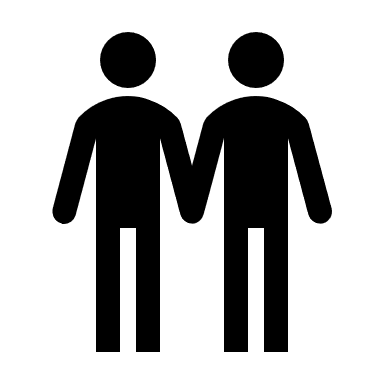 Source